NHS Research & Development North West Conference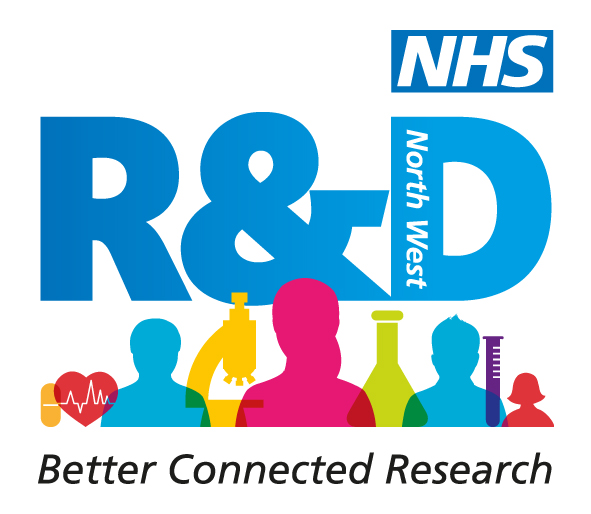                        Let’s Talk Research 5, 25th June 2020           The Monastery, GortonAbstract Submission Form for Research Has Got Talent and Innovative Workshops                                             Please make sure you have read the accompanying guidance before completing this form.The abstract length for a 3 minute oral presentation is limited to a maximum of 250 words. The abstract length for a 1 hour workshop is limited to a maximum of 500 words. This will be checked and abstracts exceeding this limit will be rejected.Complete all text within the clear boxes provided in 12pt Arial.The deadline for submitting abstracts is 5pm Tuesday 30th June 2020 Please submit completed forms to Leanne.gregory@researchnorthwest.nhs.uk Name of person submitting the abstract:Name of person submitting the abstract:Name of person submitting the abstract:Name of person submitting the abstract:Name of person submitting the abstract:Name of person submitting the abstract:Name of person submitting the abstract:Name of person submitting the abstract:FirstLastTitleAffiliation(s) e.g. name of employing organisation, university Affiliation(s) e.g. name of employing organisation, university Affiliation(s) e.g. name of employing organisation, university Affiliation(s) e.g. name of employing organisation, university Affiliation(s) e.g. name of employing organisation, university Affiliation(s) e.g. name of employing organisation, university Affiliation(s) e.g. name of employing organisation, university Affiliation(s) e.g. name of employing organisation, university Names of additional author(s) and their affiliationsNames of additional author(s) and their affiliationsNames of additional author(s) and their affiliations1. Name    Affiliation1. Name    Affiliation1. Name    Affiliation1. Name    Affiliation1. Name    AffiliationNames of additional author(s) and their affiliationsNames of additional author(s) and their affiliationsNames of additional author(s) and their affiliations2. Name    Affiliation2. Name    Affiliation2. Name    Affiliation2. Name    Affiliation2. Name    AffiliationNames of additional author(s) and their affiliationsNames of additional author(s) and their affiliationsNames of additional author(s) and their affiliations3.Name    Affiliation3.Name    Affiliation3.Name    Affiliation3.Name    Affiliation3.Name    AffiliationNames of additional author(s) and their affiliationsNames of additional author(s) and their affiliationsNames of additional author(s) and their affiliations4. Name    Affiliation4. Name    Affiliation4. Name    Affiliation4. Name    Affiliation4. Name    AffiliationNames of additional author(s) and their affiliationsNames of additional author(s) and their affiliationsNames of additional author(s) and their affiliations5. Name    Affiliation5. Name    Affiliation5. Name    Affiliation5. Name    Affiliation5. Name    AffiliationName of presenting authorName of presenting authorName of presenting authorPreferred presentation(please tick)Preferred presentation(please tick)Preferred presentation(please tick)Oral presentationOral presentationWorkshopIf presenting a research study was the research undertaken as part of a (please tick)Masters Degree (MA, MSc, MPhil)                       Yes                     NoPhD/Prof. Doc                                                            Yes                     NoOther (please explain)If presenting a research study was the research undertaken as part of a (please tick)Masters Degree (MA, MSc, MPhil)                       Yes                     NoPhD/Prof. Doc                                                            Yes                     NoOther (please explain)If presenting a research study was the research undertaken as part of a (please tick)Masters Degree (MA, MSc, MPhil)                       Yes                     NoPhD/Prof. Doc                                                            Yes                     NoOther (please explain)If presenting a research study was the research undertaken as part of a (please tick)Masters Degree (MA, MSc, MPhil)                       Yes                     NoPhD/Prof. Doc                                                            Yes                     NoOther (please explain)If presenting a research study was the research undertaken as part of a (please tick)Masters Degree (MA, MSc, MPhil)                       Yes                     NoPhD/Prof. Doc                                                            Yes                     NoOther (please explain)If presenting a research study was the research undertaken as part of a (please tick)Masters Degree (MA, MSc, MPhil)                       Yes                     NoPhD/Prof. Doc                                                            Yes                     NoOther (please explain)If presenting a research study was the research undertaken as part of a (please tick)Masters Degree (MA, MSc, MPhil)                       Yes                     NoPhD/Prof. Doc                                                            Yes                     NoOther (please explain)If presenting a research study was the research undertaken as part of a (please tick)Masters Degree (MA, MSc, MPhil)                       Yes                     NoPhD/Prof. Doc                                                            Yes                     NoOther (please explain)TitleTitleAbstract. This is an expandable box and will accommodate the word limit.Abstract. This is an expandable box and will accommodate the word limit.Abstract. This is an expandable box and will accommodate the word limit.Abstract. This is an expandable box and will accommodate the word limit.Abstract. This is an expandable box and will accommodate the word limit.Abstract. This is an expandable box and will accommodate the word limit.Abstract. This is an expandable box and will accommodate the word limit.Abstract. This is an expandable box and will accommodate the word limit.Keywords (maximum 3)Keywords (maximum 3)Keywords (maximum 3)Keywords (maximum 3)References (maximum of 3)References (maximum of 3)References (maximum of 3)References (maximum of 3)